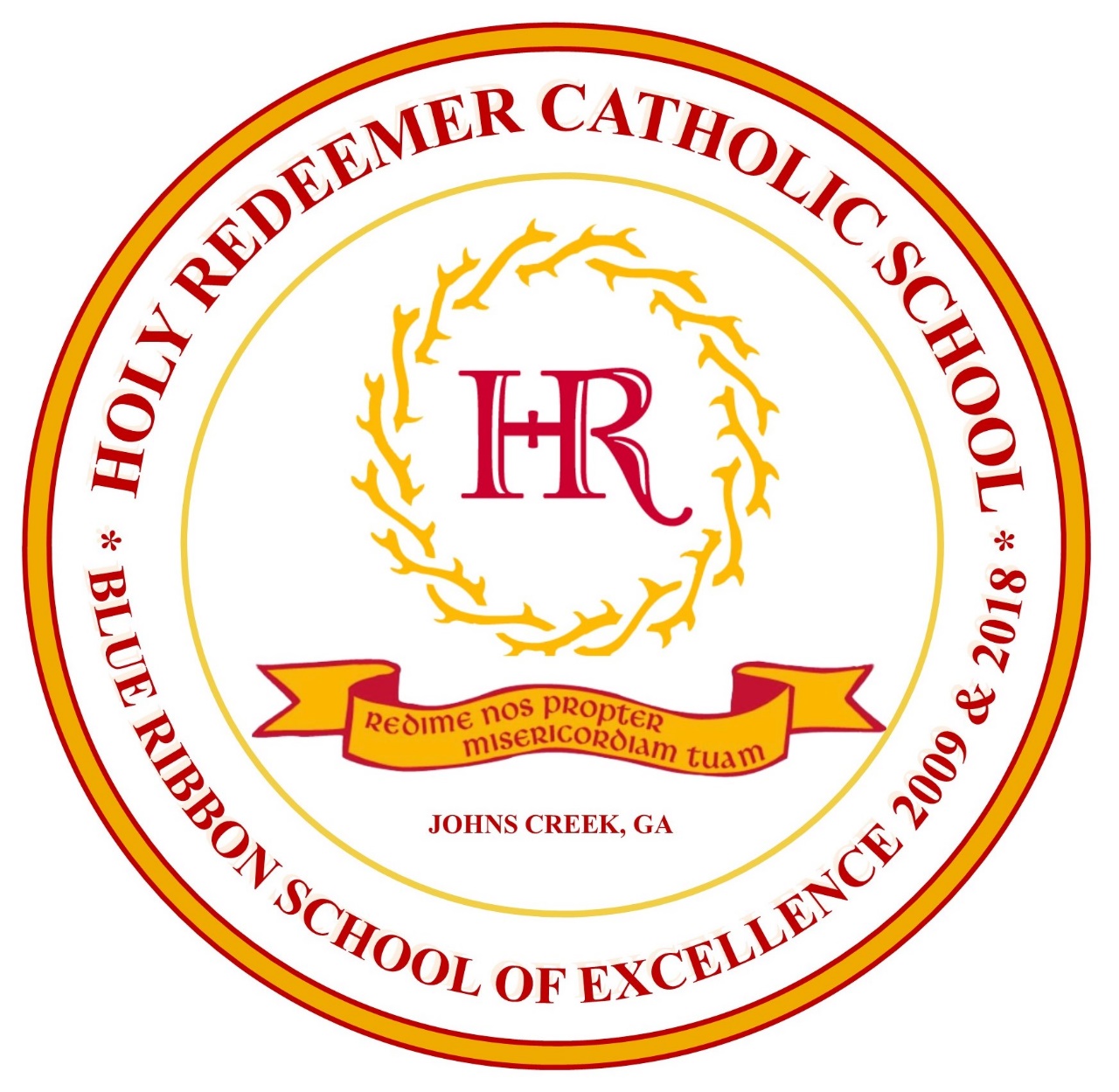 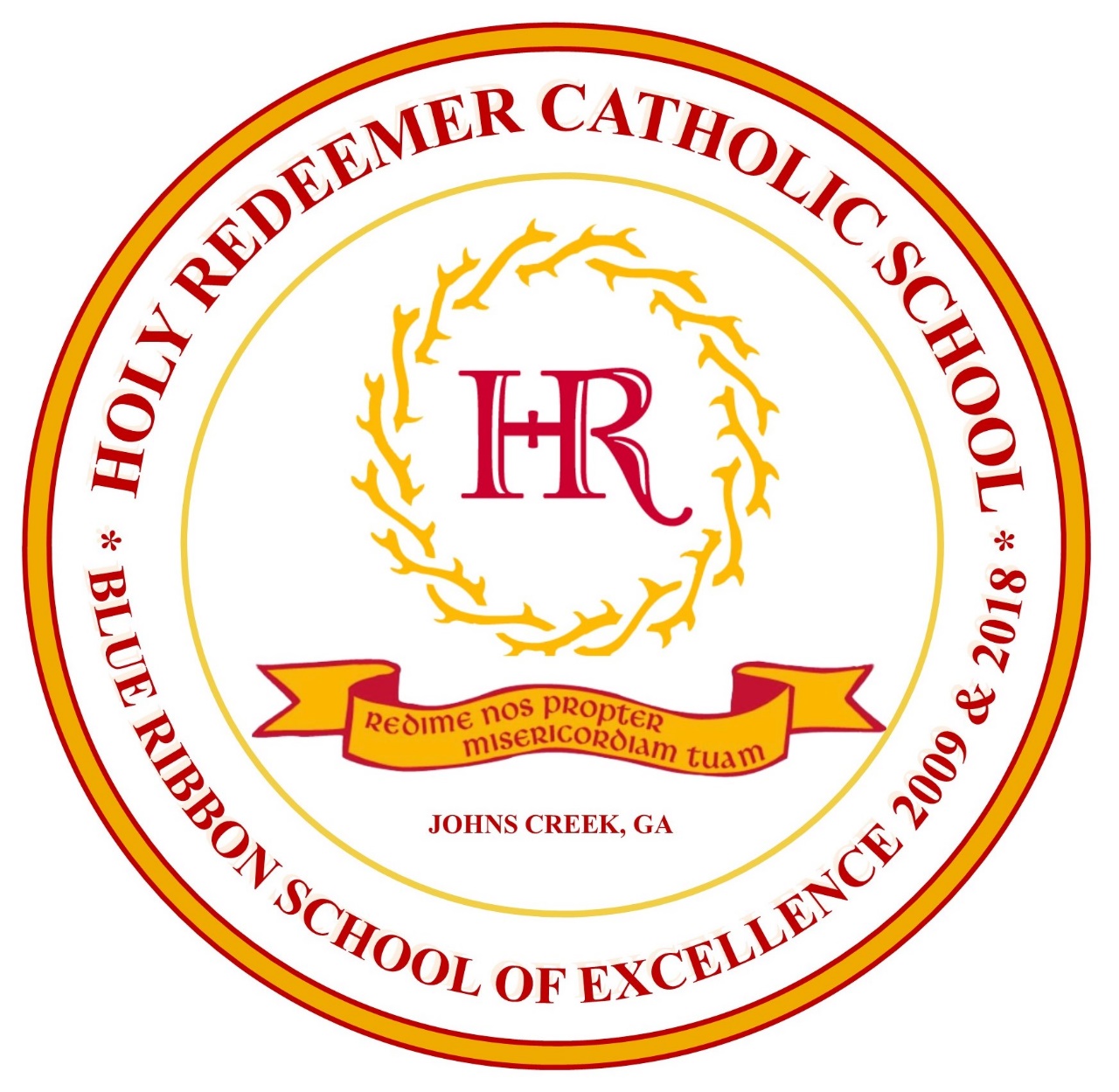 2021 Lexus NX 300 SUV2021 Lexus NX 300 SUV  Hennessy Lexus of Gwinnett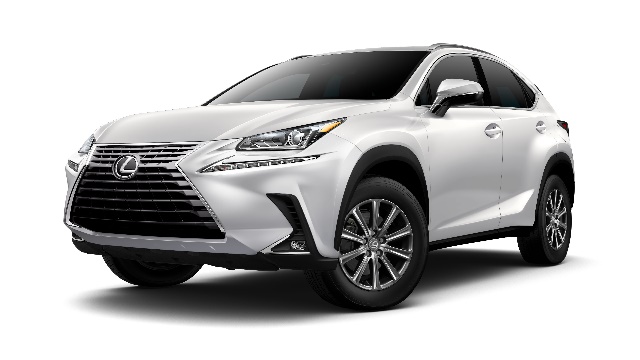 To Benefit the Students of Holy Redeemer Catholic SchoolTICKETS ARE $100 EACHNo More Than a 1,000 Tickets Will Be SoldThe winning ticket will be drawn on February 27, 2021(please print)Name _______________________________________________________________________________________Address ____________________________________________________________________________________City __________________________________________________State___________ Zip_________________Phone _____________________________________________________________________________________Email ______________________________________________________________________________________I wish to purchase _____________   ticket(s) at $100 / ea = $________________________TotalCredit Card VISA/MC/AMEX/Discover #_________________________ Exp_________ Zip __________Enclosed is my check payable to Holy Redeemer Catholic School       Check # ______________________Holy Redeemer Catholic SchoolAttn:  Jennifer Leonard3380 Old Alabama RoadJohns Creek, GA   30022770-410-4056 EXT 216    * 770-410-1454 FAX           